Publicado en   el 03/12/2013 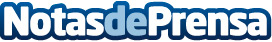 El Pleno aprueba, sin votos en contra, reestructurar el sector público periférico manteniendo todos los puestos de trabajoDatos de contacto:Nota de prensa publicada en: https://www.notasdeprensa.es/el-pleno-aprueba-sin-votos-en-contra Categorias: Ceuta y Melilla http://www.notasdeprensa.es